Farmington Elks Lodge 2430 Scholarship Application – Class of 2024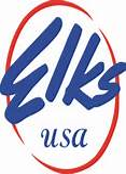 120 School St.Farmington, ME 04938(207) 778-6761Elk2430books@yahoo.comName:     	 High School:  	Address:     	College you plan to attend:    	Estimated Cost per Year:  $	 Parents can contribute:   $	Class Rank:    	    GPA:    	Are you related to an Elk?    	    If yes, the name of the Elk:       	PLEASE FILL THIS FORM COMPLETELY – any incomplete application will not be considered – also this form is the only form that will be accepted.Tell us about yourself and your future.  Why do you deserve this scholarship? Please address leadership opportunities and community activities you have been involved in.Attach additional sheets as necessary.  (Please Type)